Графическая работа 2.Графическая работа– оценочный материал, позволяющий оценить развитие ассоциативного мышления при слушании музыки. 
Цель: оценивания результатов освоения учащимися 1классов основных ритмических единиц – сильной и слабой доли в музыке разных жанров (песня, танец, марш) путём графического изображения услышанной мелодии. Графическая работа состоит из трех однотипных заданий, выполняемых при прослушивании музыкальных фрагментов произведений разных жанров.Рекомендации по оцениванию отдельных заданий и работы в целомЗадание графической работыПослушай мелодию музыкального произведения и изобрази линией её сильные (ударные) и слабые (безударные) звуки штрихами: сильная доля –слабая доля -  П. И. Чайковский «Марш деревянных солдатиков»«Вальс» из «Детского альбома» П. Чайковского.Д.Кабалевский «Песня о школе».Выполни цветовую самооценку работы.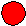 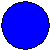 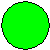 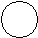 - Я справился с заданием.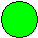 - Испытываю затруднения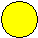 - Было трудно. Мне нужна помощь.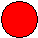 Инструкция по выполнению работы.	Выполнение данной работы проходит по аналогии с проведением первой графической работы, где каждый музыкальный фрагмент исполнялся четыре раза, для общего представления музыки, выполнения самого задания и визуальной проверки выполненной работы. Так как  в данном задании акцент делается на ритмический рисунок песни, танца, марша четвёртое проигрывание можно совместить с прохалопыванием своей графической работы, что позволить самостоятельно выявить свои ошибки и исправить их. Эта работа может быть этапом самооценки вместе с цветовым сигналом.Инструкция по проверке  работы.Правильно выполненные задания учеников можно отметить смайликами.№Планируемый результатЗаданияКол-во заданийКритерии оценивания и оценочные баллыУровень сложности1.Уметь определять направление движения мелодии.Прослушай произведение и начерти горизонтальные и вертикальные линии.31 балл – правильный ответ0,5 балла за неточное изображение0 баллов–неверный ответ0 баллов – нет ответабазовыйПравильный ответКоличествобалловП. И. Чайковский «Марш деревянных солдатиков»                                                             И т.д.«Вальс» из «Детского альбома» П. Чайковского.                                                И т.д.Д. Кабалевский  «Песня о школе».                                       И т.д.1 балл за каждую графическую линию мелодии0,5 балла за неточное изображение0  - неправильное изображение или отсутствие работыОценка успешности выполнения заданий (в %)Уровневая оценка знанийЦифровая отметка.Уровневая шкалаМенее 33,2 %низкий уровень2НедостаточныйОт 33,3*-55,5 %средний уровень3БазовыйОт55,6 -  80 %выше среднего4ПовышенныйСвыше 80 %высокий5Высокий